FORMULAIRE DE DON             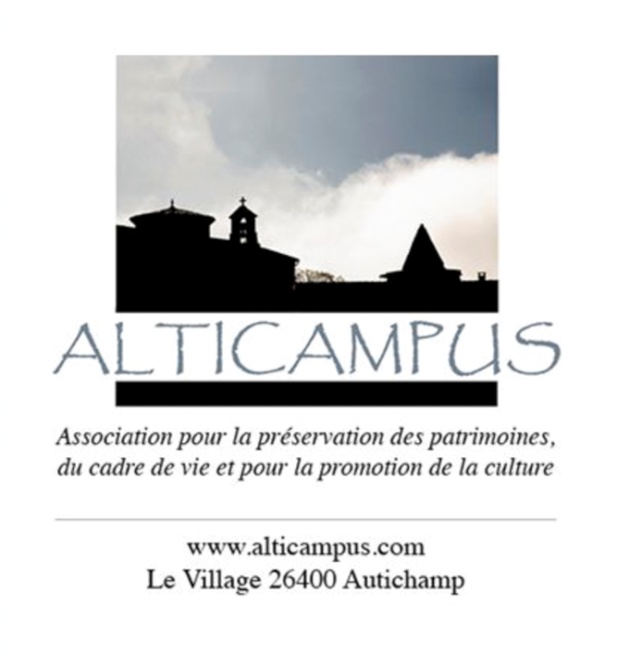  

Je soussigné(e)NOM :……………....………………………………………           Prénom :……………………………................................Société : ……………………………………………………Adresse postale :
N°………., rue :……………………………………........................................................  Code postal : ………………….Commune : ………………………………...................        Adresse électronique : ………………….......................………….         N° de téléphone fixe: …...........................………………………….. N° de téléphone portable: ............................................................ 
             désire faire un don à l’Association : ALTICAMPUSet joins un chèque postal ou bancaire d’un montant de.....................€  à l’ordre d’ALTICAMPUS.A.................................................................... .le..........................................................

          SIGNATURECe don donne droit pour les particuliers à une réduction d’impôts sur le revenu égal à 66% du versement effectué dans l’année dans la limite de 20% du revenu imposable global net, pour les entreprises à 60 % du versement dans la limite de 5/ 1000 du chiffre d’affaire hors taxes.